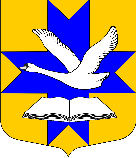 Администрация муниципального образованияБольшеколпанское сельское поселениеГатчинского муниципального районаЛенинградской областиПОСТАНОВЛЕНИЕ «28» декабря  2018 года								№536Во исполнение части 4 статьи 19 Федерального закона от 5 апреля 2013 года № 44-ФЗ «О контрактной системе в сфере закупок товаров, работ, услуг для обеспечения государственных и муниципальных нужд», постановления Правительства Российской Федерации от 18 мая 2015 года № 476 «Об утверждении общих требований к порядку разработки и принятия правовых актов о нормировании в сфере закупок, содержанию указанных актов и обеспечению их исполнения», от 19 мая 2015 года № 479 «Об утверждении требований к порядку разработки и принятия правовых актов о нормировании в сфере закупок для обеспечения федеральных нужд, содержанию указанных актов и обеспечению их исполнения», руководствуясь Постановлением Правительства Российской Федерации от 21 июня 2018 года № 712 «О внесении изменений в некоторые акты Правительства Российской Федерации», администрация Большеколпанского сельского поселенияП О С Т А Н О В Л Я Е ТВ целях организации работ по подготовке и осуществлению закупок для нужд муниципального образования  Большеколпанское сельское поселение утвердить:-  «Требования к порядку разработки и принятия правовых актов о нормировании в сфере закупок для обеспечения муниципальных нужд муниципального образования Большеколпанское сельское поселение Гатчинского муниципального района Ленинградской области, содержанию указанных актов и обеспечению их исполнения» (Приложение № 1).- «Правила определения требований к закупаемым администрацией Большеколпанского сельского поселения  и подведомственными ей учреждениями  отдельным видам товаров, работ, услуг (в том числе предельных цен товаров, работ, услуг)» (Приложение № 2).2. Признать утратившим силу постановление администрации №26 от 01.02.2016 «Об утверждении Правил нормирования в сфере закупок товаров, работ, услуг дляобеспечения нужд муниципального образования Большеколпанское сельское поселение Гатчинского муниципального района Ленинградской области».3. Настоящее постановление  вступает в силу после официального опубликования и подлежит размещению на официальном сайте администрации Большеколпанского сельского поселения.4. Контроль за исполнением настоящего постановления оставляю за собой.Глава администрации ___________________________ М.В. БычининаТребования к порядку разработки и принятия правовых актов о нормировании в сфере закупок для обеспечения муниципальных нужд муниципального образования Большеколпанское сельское поселение Гатчинского муниципального района Ленинградской области, содержанию указанных актов и обеспечению их исполнения1. Настоящие Требования к порядку разработки и принятия муниципальных правовых актов муниципального образования Большеколпанское сельское поселение Гатчинского муниципального района Ленинградской области о нормировании в сфере закупок для обеспечения муниципальных нужд муниципального образования Большеколпанское сельское поселение Гатчинского муниципального района Ленинградской области, содержанию указанных актов и обеспечению их исполнения (далее - Требования) определяют требования к порядку разработки и принятия, содержанию, обеспечению исполнения следующих муниципальных правовых актов муниципального образования Большеколпанское сельское поселение Гатчинского муниципального района Ленинградской области  (далее - муниципальные правовые акты):1.1. Администрации Большеколпанского сельского поселения, утверждающих:правила определения нормативных затрат на обеспечение функций Администрации Большеколпанского сельского поселения (далее - Администрация) (включая подведомственные муниципальные казённые учреждения) (далее - муниципальные казённые учреждения);правила определения требований к закупаемым Администрацией  и подведомственными ей муниципальными казёнными учреждениями отдельным видам товаров, работ, услуг (в том числе предельные цены товаров, работ, услуг).1.2. Администрация, утверждает:нормативные затраты на обеспечение функций Администрации (включая подведомственные муниципальные казённые учреждения);требования к закупаемым Администрацией и подведомственными указанным органам муниципальными казёнными учреждениями отдельным видам товаров, работ, услуг (в том числе предельные цены товаров, работ, услуг).2. Проекты муниципальных правовых актов, указанные в подпункте 1.1 пункта 1 настоящих Требований, разрабатываются в форме проектов постановлений администрации Большеколпанского сельского поселения.3. Проекты муниципальных правовых актов, указанных в абзацах втором и третьем подпункта 1.2 пункта 1 настоящих Требований, разрабатывает и принимает администрация Большеколпанского сельского поселения как главный распорядитель средств местного бюджета (бюджета муниципального образования Большеколпанское сельское поселение Гатчинского муниципального района Ленинградской области).3.1. Администрация Большеколпанского сельского поселения вправе предварительно обсудить проекты правовых актов, указанных в абзаце третьем подпункта 1.1  и абзаце третьем подпункта 1.2 пункта 1 настоящих Требований, на заседании общественного совета при администрации Большеколпанского сельского поселения.4. Для проведения предварительного обсуждения в целях осуществления общественного контроля проектов муниципальных правовых актов, указанных в пункте 1 настоящих Требований, в соответствии с пунктом 6 Общих требований к порядку разработки и принятия правовых актов о нормировании в сфере закупок, содержанию указанных актов и обеспечению их исполнения, утверждённых постановлением Правительства Российской Федерации от 18 мая 2015 года № 476 «Об утверждении общих требований к порядку разработки и принятия правовых актов о нормировании в сфере закупок, содержанию указанных актов и обеспечению их исполнения» (далее соответственно - общие требования), Администрация размещает проекты указанных муниципальных правовых актов в установленном порядке в единой информационной системе в сфере закупок.5. Срок проведения обсуждения в целях общественного контроля устанавливается Администрацией  и не может быть менее пяти рабочих дней со дня размещения проектов муниципальных правовых актов, указанных в пункте 1 настоящих Требований, в единой информационной системе в сфере закупок.6. Администрация рассматривает предложения общественных объединений, юридических и физических лиц, поступившие в электронной или письменной форме, в срок, установленный указанными органами, с учётом положений пункта 8 настоящих Требований.7. Администрация не позднее 30 рабочих дней со дня истечения срока, указанного в пункте 5 настоящих Требований, размещает в единой информационной системе в сфере закупок протокол обсуждения в целях общественного контроля, который должен содержать информацию об учете поступивших предложений общественных объединений, юридических и физических лиц и (или) обоснованную позицию Администрации о невозможности учета поступивших предложений.8. По результатам обсуждения в целях общественного контроля Администрация при необходимости принимает решения о внесении изменений в проекты правовых актов, указанных в пункте 1 настоящих Требований.9. Администрация в срок до 1 июня текущего финансового года принимает муниципальные правовые акты, указанные в абзаце втором подпункта 1.2 пункта 1 настоящих Требований.При обосновании объекта и (или) объектов закупки учитываются изменения, внесённые в муниципальные правовые акты, указанные в абзаце втором подпункта 1.2 пункта 1 настоящих Требований, до предоставления главными распорядителями средств местного бюджета распределения бюджетных ассигнований.10. Правовые акты, предусмотренные подпунктом 1.2 пункта 1 настоящих Требований, пересматриваются при необходимости. Пересмотр указанных правовых актов осуществляется Администрацией не позднее срока, установленного пунктом 9 настоящих Требований.11. Администрация в течение семи рабочих дней со дня принятия муниципальных правовых актов, указанных в подпункте 1.2 пункта 1 настоящих Требований, размещает указанные муниципальные правовые акты в установленном порядке в единой информационной системе в сфере закупок.12. Внесение изменений в муниципальные правовые акты, указанные в подпункте 1.2 пункта 1 настоящих Требований, осуществляется в порядке, установленном для их принятия.13. Муниципальный правовой акт, утверждающий правила определения требований к закупаемым Администрацией  и подведомственными казёнными учреждениями отдельным видам товаров, работ, услуг (в том числе предельные цены товаров, работ, услуг), должен определять:1) порядок определения значений характеристик (свойств) отдельных видов товаров, работ, услуг (в том числе предельных цен товаров, работ, услуг), включённых в утверждённый Администрацией обязательный перечень отдельных видов товаров, работ, услуг;2) порядок отбора отдельных видов товаров, работ, услуг (в том числе предельных цен товаров, работ, услуг), закупаемых Администрацией и подведомственными органами: муниципальными казёнными, бюджетными учреждениями;3) форму перечня отдельных видов товаров, работ, услуг, их потребительские свойства (в том числе качество) и иные характеристики (в том числе предельные цены товаров, работ, услуг).14. Муниципальный правовой акт, утверждающий правила определения нормативных затрат на обеспечение функций Администрации (включая подведомственные органы), должен определять:1) порядок расчёта нормативных затрат, в том числе формулы расчёта;2) обязанность определить порядок расчёта нормативных затрат, для которых порядок расчёта не определён Администрацией;3) требование об определении Администрацией нормативов количества и (или) цены товаров, работ, услуг, в том числе сгруппированных по должностям работников и (или) категориям должностей работников.15. Муниципальные правовые акты, утверждающие требования к закупаемым Администрацией  и подведомственными учреждениями отдельным видам товаров, работ, услуг (в том числе предельные цены товаров, работ, услуг), должны содержать:1) наименования заказчиков (подразделений заказчиков), в отношении которых устанавливаются требования к отдельным видам товаров, работ, услуг (в том числе предельные цены товаров, работ, услуг);2) перечень отдельных видов товаров, работ, услуг с указанием характеристик (свойств) и их значений.16. Администрация разрабатывает и утверждает индивидуальные, установленные для каждого работника, и (или) коллективные, установленные для нескольких работников, нормативы количества и (или) цены товаров, работ, услуг.17. Муниципальные правовые акты, утверждающие нормативные затраты на обеспечение функций Администрации (включая подведомственные учреждения), должны определять:1) порядок расчёта нормативных затрат, для которых правилами определения нормативных затрат не установлен порядок расчёта;2) нормативы количества и (или) цены товаров, работ, услуг, в том числе сгруппированные по должностям работников и (или) категориям должностей работников.18. По решению главы Администрации устанавливаются требования к отдельным видам товаров, работ, услуг, закупаемым одним или несколькими заказчиками, и (или) нормативные затраты на обеспечение функций Администрации и (или) подведомственных учреждений.19. Требования к отдельным видам товаров, работ, услуг и нормативные затраты применяются для обоснования объекта и (или) объектов закупки соответствующего заказчика.Приложение № 2 к постановлению № ___от «___»_______2018 2. Правила   определения требований к закупаемымадминистрацией Большеколпанского сельского поселения  и подведомственными ей учреждениями отдельным видам товаров, работ, услуг(в том числе предельных цен товаров, работ, услуг)1.1. Настоящие Правила устанавливают порядок определения требований к закупаемым администрацией Большеколпанского сельского поселения, подведомственными ей учреждениями (далее - заказчики) отдельным видам товаров, работ, услуг (в том числе предельных цен товаров, работ, услуг).1.2. Администрация Большеколпанского сельского поселения утверждает определенные в соответствии с настоящими Правилами требования к закупаемым заказчиками отдельным видам товаров, работ, услуг, включающие  перечень отдельных  видов  товаров, работ, услуг, их потребительские свойства (в том числе качество) и иные характеристики (в том числе предельные цены товаров, работ, услуг) (далее - перечень).1.3. Перечень составляется по форме согласно приложению №1 на основании обязательного перечня отдельных видов товаров, работ, услуг, в отношении которых определяются требования к их потребительским свойствам (в том числе качеству) и иным характеристикам (в том числе предельные цены товаров, работ, услуг), предусмотренного приложением №2 (далее - обязательный перечень).В отношении отдельных видов товаров, работ, услуг, включенных в обязательный перечень, в перечне определяются:а) их потребительские свойства (в том числе качество) и иные характеристики (в том числе предельные цены указанных товаров, работ, услуг), если указанные свойства и характеристики не определены в обязательном перечне;б) значения характеристик (свойств) отдельных видов товаров, работ, услуг (в том числе предельные цены товаров, работ, услуг), включенных в обязательный перечень, в случае, если в обязательном перечне не определены значения таких характеристик (свойств) (в том числе предельные цены товаров, работ, услуг).1.4. Отдельные виды товаров, работ, услуг, не включенные в обязательный перечень, подлежат включению в перечень при условии, если средняя арифметическая сумма значений следующих критериев превышает 20 процентов:а) доля расходов заказчика на приобретение отдельного вида товаров, работ, услуг  для обеспечения нужд муниципального образования Большеколпанское сельское поселение за отчетный финансовый год в общем объеме расходов этого заказчика на приобретение товаров, работ, услуг за отчетный финансовый год;б) доля контрактов заказчика на приобретение отдельного вида товаров, работ, услуг для обеспечения нужд  муниципального образования Большеколпанское сельское поселение, заключенных в отчетном финансовом году, в общем количестве контрактов этого заказчика на приобретение товаров, работ, услуг, заключенных в отчетном финансовом  году.1.5. В целях формирования перечня администрация Большеколпанского сельского поселения вправе определять дополнительные критерии отбора отдельных видов товаров, работ, услуг и порядок их применения, не приводящие к сокращению значения критериев, установленных 4.4. настоящих Правил.1.6. Администрация Большеколпанского сельского поселения при формировании перечня вправе включить в него дополнительно:а) отдельные виды товаров, работ, услуг, не указанные в обязательном перечне и не соответствующие критериям, указанным в пункте 4.4. настоящих Правил;б) характеристики (свойства) товаров, работ, услуг, не включенные в обязательный перечень и не приводящие к необоснованным ограничениям количества участников закупки;в) значения количественных и (или) качественных показателей характеристик (свойств) товаров, работ, услуг, которые отличаются от значений, предусмотренных обязательным перечнем, и обоснование которых содержится в соответствующей графе приложения №1 к настоящим Правилам, в том числе с учетом функционального назначения товара, под которым для целей настоящих Правил понимается цель и условия использования (применения) товара, позволяющие товару выполнять свое основное назначение, вспомогательные функции или определяющие универсальность применения товара (выполнение соответствующих функций, работ, оказание соответствующих услуг, территориальные, климатические факторы и другое).1.7. Значения потребительских свойств и иных характеристик (в том числе предельные цены) отдельных видов товаров, работ, услуг, включенных в перечень, устанавливаются:а) с учетом категорий и (или) групп должностей работников заказчиков, если затраты на их приобретение в соответствии с требованиями к определению нормативных затрат на обеспечение функций администрации Большеколпанского сельского поселения, подведомственных ей учреждений, утвержденными правилами определения нормативных затрат, определяются с учетом категорий и (или) групп должностей работников;б) с учетом категорий и (или) групп должностей работников, если затраты на их приобретение в соответствии с требованиями к определению нормативных затрат не определяются с учетом категорий и (или) групп должностей работников, - в случае принятия соответствующего решения органа местного самоуправления.1.8. Дополнительно включаемые в перечень отдельные виды товаров, работ, услуг должны отличаться от указанных в обязательном перечне отдельных видов товаров, работ, услуг кодом товара, работы, услуги в соответствии с Общероссийским классификатором продукции по видам экономической деятельности.1.9. Предельные цены товаров, работ, услуг устанавливаются органами местного самоуправления, если требованиями к определению нормативных затрат установлены нормативы цены на соответствующие товары, работы, услуги.Приложение №1к Правилам определения требований к закупаемым администрацией Большеколпанского сельского поселения  и подведомственными ей учреждениями  отдельным видам товаров, работ, услуг (в том числе предельных цен товаров, работ, услуг)(форма)Переченьотдельных видов товаров, работ, услуг, в отношении которых устанавливаются потребительские свойства (в том числе характеристики качества) и иные характеристики, имеющие влияние на цену отдельных видов товаров, работ, услуг--------------------------------<*> Указывается в случае установления характеристик, отличающихся от значений, содержащихся в обязательном перечне отдельных видов товаров, работ, услуг, в отношении которых определяются требования к их потребительским свойствам (в том числе качеству) и иным характеристикам (в том числе предельные цены товаров, работ, услуг).Приложение №2к Правилам определения требований к закупаемым администрацией Большеколпанского сельского поселения  и подведомственными ей учреждениями  отдельным видам товаров, работ, услуг (в том числе предельных цен товаров, работ, услуг)Обязательный перечень отдельных видов товаров, работ, услуг, их  потребительские свойства ииные характеристики, а также значения таких свойств и характеристикОб утверждении Требований к порядку разработки и принятия правовых актов о нормировании в сфере закупок для обеспечения муниципальных нужд муниципального образования Большеколпанское сельское поселение Гатчинского муниципального района Ленинградской области, содержанию указанных актов и обеспечению их исполненияПриложение № 1 постановлению от «__» _________ 2018 года № ____№ п/пКод по ОКПДНаименование отдельного вида товаров, работ, услугЕдиница измеренияЕдиница измеренияТребования к потребительским свойствам (в том числе качеству) и иным характеристикам, утвержденные администрацией Большеколпанского сельского поселения в обязательном перечнеТребования к потребительским свойствам (в том числе качеству) и иным характеристикам, утвержденные администрацией Большеколпанского сельского поселения в обязательном перечнеТребования к потребительским свойствам (в том числе качеству) и иным характеристикам, утвержденные администрацией Большеколпанского сельского поселения в обязательном перечнеТребования к потребительским свойствам (в том числе качеству) и иным характеристикам, утвержденные заказчикомТребования к потребительским свойствам (в том числе качеству) и иным характеристикам, утвержденные заказчикомТребования к потребительским свойствам (в том числе качеству) и иным характеристикам, утвержденные заказчикомТребования к потребительским свойствам (в том числе качеству) и иным характеристикам, утвержденные заказчикомТребования к потребительским свойствам (в том числе качеству) и иным характеристикам, утвержденные заказчикомТребования к потребительским свойствам (в том числе качеству) и иным характеристикам, утвержденные заказчиком№ п/пКод по ОКПДНаименование отдельного вида товаров, работ, услугкод по ОКЕИнаименованиехарактеристиказначение характеристикизначение характеристикихарактеристиказначение характеристикиобоснование отклонения значения характеристики от утвержденной администрацией Большеколпанского сельского поселения в обязательном  перечнеобоснование отклонения значения характеристики от утвержденной администрацией Большеколпанского сельского поселения в обязательном  перечнеобоснование отклонения значения характеристики от утвержденной администрацией Большеколпанского сельского поселения в обязательном  перечнефункциональное назначение*Отдельные виды товаров, работ, услуг, требования к потребительским свойствам (в том числе качеству) и иным характеристикам утверждены администрацией Большеколпанского сельского поселения в обязательном перечнеОтдельные виды товаров, работ, услуг, требования к потребительским свойствам (в том числе качеству) и иным характеристикам утверждены администрацией Большеколпанского сельского поселения в обязательном перечнеОтдельные виды товаров, работ, услуг, требования к потребительским свойствам (в том числе качеству) и иным характеристикам утверждены администрацией Большеколпанского сельского поселения в обязательном перечнеОтдельные виды товаров, работ, услуг, требования к потребительским свойствам (в том числе качеству) и иным характеристикам утверждены администрацией Большеколпанского сельского поселения в обязательном перечнеОтдельные виды товаров, работ, услуг, требования к потребительским свойствам (в том числе качеству) и иным характеристикам утверждены администрацией Большеколпанского сельского поселения в обязательном перечнеОтдельные виды товаров, работ, услуг, требования к потребительским свойствам (в том числе качеству) и иным характеристикам утверждены администрацией Большеколпанского сельского поселения в обязательном перечнеОтдельные виды товаров, работ, услуг, требования к потребительским свойствам (в том числе качеству) и иным характеристикам утверждены администрацией Большеколпанского сельского поселения в обязательном перечнеОтдельные виды товаров, работ, услуг, требования к потребительским свойствам (в том числе качеству) и иным характеристикам утверждены администрацией Большеколпанского сельского поселения в обязательном перечнеОтдельные виды товаров, работ, услуг, требования к потребительским свойствам (в том числе качеству) и иным характеристикам утверждены администрацией Большеколпанского сельского поселения в обязательном перечнеОтдельные виды товаров, работ, услуг, требования к потребительским свойствам (в том числе качеству) и иным характеристикам утверждены администрацией Большеколпанского сельского поселения в обязательном перечнеОтдельные виды товаров, работ, услуг, требования к потребительским свойствам (в том числе качеству) и иным характеристикам утверждены администрацией Большеколпанского сельского поселения в обязательном перечнеОтдельные виды товаров, работ, услуг, требования к потребительским свойствам (в том числе качеству) и иным характеристикам утверждены администрацией Большеколпанского сельского поселения в обязательном перечнеОтдельные виды товаров, работ, услуг, требования к потребительским свойствам (в том числе качеству) и иным характеристикам утверждены администрацией Большеколпанского сельского поселения в обязательном перечнеОтдельные виды товаров, работ, услуг, требования к потребительским свойствам (в том числе качеству) и иным характеристикам утверждены администрацией Большеколпанского сельского поселения в обязательном перечне1.Дополнительный перечень отдельных видов товаров, работ, услуг, определенный администрацией Большеколпанского сельского поселенияДополнительный перечень отдельных видов товаров, работ, услуг, определенный администрацией Большеколпанского сельского поселенияДополнительный перечень отдельных видов товаров, работ, услуг, определенный администрацией Большеколпанского сельского поселенияДополнительный перечень отдельных видов товаров, работ, услуг, определенный администрацией Большеколпанского сельского поселенияДополнительный перечень отдельных видов товаров, работ, услуг, определенный администрацией Большеколпанского сельского поселенияДополнительный перечень отдельных видов товаров, работ, услуг, определенный администрацией Большеколпанского сельского поселенияДополнительный перечень отдельных видов товаров, работ, услуг, определенный администрацией Большеколпанского сельского поселенияДополнительный перечень отдельных видов товаров, работ, услуг, определенный администрацией Большеколпанского сельского поселенияДополнительный перечень отдельных видов товаров, работ, услуг, определенный администрацией Большеколпанского сельского поселенияДополнительный перечень отдельных видов товаров, работ, услуг, определенный администрацией Большеколпанского сельского поселенияДополнительный перечень отдельных видов товаров, работ, услуг, определенный администрацией Большеколпанского сельского поселенияДополнительный перечень отдельных видов товаров, работ, услуг, определенный администрацией Большеколпанского сельского поселенияДополнительный перечень отдельных видов товаров, работ, услуг, определенный администрацией Большеколпанского сельского поселенияДополнительный перечень отдельных видов товаров, работ, услуг, определенный администрацией Большеколпанского сельского поселения1. №ппКод по ОКПДНаименование отдельного вида товаров, работ, услугЕдиница измеренияЕдиница измеренияЕдиница измеренияТребования к потребительским свойствам (в том числе качеству) и иным характеристикам, утвержденные администрацией Иннокентьевского сельского поселенияТребования к потребительским свойствам (в том числе качеству) и иным характеристикам, утвержденные администрацией Иннокентьевского сельского поселенияТребования к потребительским свойствам (в том числе качеству) и иным характеристикам, утвержденные муниципальным органомТребования к потребительским свойствам (в том числе качеству) и иным характеристикам, утвержденные муниципальным органомТребования к потребительским свойствам (в том числе качеству) и иным характеристикам, утвержденные муниципальным органомТребования к потребительским свойствам (в том числе качеству) и иным характеристикам, утвержденные муниципальным органом№ппКод по ОКПДНаименование отдельного вида товаров, работ, услугкод по ОКЕИкод по ОКЕИнаименованиехарактеристиказначение характеристикихарактеристиказначение характеристикиобоснование отклонения значения характеристики от утвержденной администрацией Иннокентьевского сельского поселенияфункциональное назначение <*>12344567891011Отдельные виды товаров, работ, включенные в перечень отдельных видов товаров, работ, услуг, предусмотренный приложением 2 к Правилам определения требований к закупаемым федеральными государственными органами, органами управления государственными внебюджетными фондами Российской Федерации, их территориальными органами и подведомственными им казенными и бюджетными учреждениями отдельным видам товаров, работ, услуг (в том числе предельных цен товаров, работ, услуг), утвержденными постановлением Правительства Российской Федерации от 02 сентября . № 927Отдельные виды товаров, работ, включенные в перечень отдельных видов товаров, работ, услуг, предусмотренный приложением 2 к Правилам определения требований к закупаемым федеральными государственными органами, органами управления государственными внебюджетными фондами Российской Федерации, их территориальными органами и подведомственными им казенными и бюджетными учреждениями отдельным видам товаров, работ, услуг (в том числе предельных цен товаров, работ, услуг), утвержденными постановлением Правительства Российской Федерации от 02 сентября . № 927Отдельные виды товаров, работ, включенные в перечень отдельных видов товаров, работ, услуг, предусмотренный приложением 2 к Правилам определения требований к закупаемым федеральными государственными органами, органами управления государственными внебюджетными фондами Российской Федерации, их территориальными органами и подведомственными им казенными и бюджетными учреждениями отдельным видам товаров, работ, услуг (в том числе предельных цен товаров, работ, услуг), утвержденными постановлением Правительства Российской Федерации от 02 сентября . № 927Отдельные виды товаров, работ, включенные в перечень отдельных видов товаров, работ, услуг, предусмотренный приложением 2 к Правилам определения требований к закупаемым федеральными государственными органами, органами управления государственными внебюджетными фондами Российской Федерации, их территориальными органами и подведомственными им казенными и бюджетными учреждениями отдельным видам товаров, работ, услуг (в том числе предельных цен товаров, работ, услуг), утвержденными постановлением Правительства Российской Федерации от 02 сентября . № 927Отдельные виды товаров, работ, включенные в перечень отдельных видов товаров, работ, услуг, предусмотренный приложением 2 к Правилам определения требований к закупаемым федеральными государственными органами, органами управления государственными внебюджетными фондами Российской Федерации, их территориальными органами и подведомственными им казенными и бюджетными учреждениями отдельным видам товаров, работ, услуг (в том числе предельных цен товаров, работ, услуг), утвержденными постановлением Правительства Российской Федерации от 02 сентября . № 927Отдельные виды товаров, работ, включенные в перечень отдельных видов товаров, работ, услуг, предусмотренный приложением 2 к Правилам определения требований к закупаемым федеральными государственными органами, органами управления государственными внебюджетными фондами Российской Федерации, их территориальными органами и подведомственными им казенными и бюджетными учреждениями отдельным видам товаров, работ, услуг (в том числе предельных цен товаров, работ, услуг), утвержденными постановлением Правительства Российской Федерации от 02 сентября . № 927Отдельные виды товаров, работ, включенные в перечень отдельных видов товаров, работ, услуг, предусмотренный приложением 2 к Правилам определения требований к закупаемым федеральными государственными органами, органами управления государственными внебюджетными фондами Российской Федерации, их территориальными органами и подведомственными им казенными и бюджетными учреждениями отдельным видам товаров, работ, услуг (в том числе предельных цен товаров, работ, услуг), утвержденными постановлением Правительства Российской Федерации от 02 сентября . № 927Отдельные виды товаров, работ, включенные в перечень отдельных видов товаров, работ, услуг, предусмотренный приложением 2 к Правилам определения требований к закупаемым федеральными государственными органами, органами управления государственными внебюджетными фондами Российской Федерации, их территориальными органами и подведомственными им казенными и бюджетными учреждениями отдельным видам товаров, работ, услуг (в том числе предельных цен товаров, работ, услуг), утвержденными постановлением Правительства Российской Федерации от 02 сентября . № 927Отдельные виды товаров, работ, включенные в перечень отдельных видов товаров, работ, услуг, предусмотренный приложением 2 к Правилам определения требований к закупаемым федеральными государственными органами, органами управления государственными внебюджетными фондами Российской Федерации, их территориальными органами и подведомственными им казенными и бюджетными учреждениями отдельным видам товаров, работ, услуг (в том числе предельных цен товаров, работ, услуг), утвержденными постановлением Правительства Российской Федерации от 02 сентября . № 927Отдельные виды товаров, работ, включенные в перечень отдельных видов товаров, работ, услуг, предусмотренный приложением 2 к Правилам определения требований к закупаемым федеральными государственными органами, органами управления государственными внебюджетными фондами Российской Федерации, их территориальными органами и подведомственными им казенными и бюджетными учреждениями отдельным видам товаров, работ, услуг (в том числе предельных цен товаров, работ, услуг), утвержденными постановлением Правительства Российской Федерации от 02 сентября . № 927Отдельные виды товаров, работ, включенные в перечень отдельных видов товаров, работ, услуг, предусмотренный приложением 2 к Правилам определения требований к закупаемым федеральными государственными органами, органами управления государственными внебюджетными фондами Российской Федерации, их территориальными органами и подведомственными им казенными и бюджетными учреждениями отдельным видам товаров, работ, услуг (в том числе предельных цен товаров, работ, услуг), утвержденными постановлением Правительства Российской Федерации от 02 сентября . № 927Отдельные виды товаров, работ, включенные в перечень отдельных видов товаров, работ, услуг, предусмотренный приложением 2 к Правилам определения требований к закупаемым федеральными государственными органами, органами управления государственными внебюджетными фондами Российской Федерации, их территориальными органами и подведомственными им казенными и бюджетными учреждениями отдельным видам товаров, работ, услуг (в том числе предельных цен товаров, работ, услуг), утвержденными постановлением Правительства Российской Федерации от 02 сентября . № 927130.02.12Машины вычислительные электронные цифровые портативные, массой не более . для автоматической обработки данных  («лэптопы», «ноутбуки», «субноутбуки»). Пояснения по требуемой продукции: компьютеры персональные настольные, рабочие станции выводаМашины вычислительные электронные цифровые портативные, массой не более . для автоматической обработки данных  («лэптопы», «ноутбуки», «субноутбуки»). Пояснения по требуемой продукции: компьютеры персональные настольные, рабочие станции вывода292мегагерц230.02.15Машины вычислительные электронные цифровые портативные, массой не более . для автоматический обработки данных («лэптопы», «ноутбуки», «субноутбуки»). Пояснения по требуемой продукции: компьютеры персональные, рабочие станции выводаМашины вычислительные электронные цифровые портативные, массой не более . для автоматический обработки данных («лэптопы», «ноутбуки», «субноутбуки»). Пояснения по требуемой продукции: компьютеры персональные, рабочие станции выводасистемный блок тип процессораIntel Pentium CPUG2020 290230.02.15Машины вычислительные электронные цифровые портативные, массой не более . для автоматический обработки данных («лэптопы», «ноутбуки», «субноутбуки»). Пояснения по требуемой продукции: компьютеры персональные, рабочие станции выводаМашины вычислительные электронные цифровые портативные, массой не более . для автоматический обработки данных («лэптопы», «ноутбуки», «субноутбуки»). Пояснения по требуемой продукции: компьютеры персональные, рабочие станции вывода292мегагерцчастота процессоране менее 3400230.02.15Машины вычислительные электронные цифровые портативные, массой не более . для автоматический обработки данных («лэптопы», «ноутбуки», «субноутбуки»). Пояснения по требуемой продукции: компьютеры персональные, рабочие станции выводаМашины вычислительные электронные цифровые портативные, массой не более . для автоматический обработки данных («лэптопы», «ноутбуки», «субноутбуки»). Пояснения по требуемой продукции: компьютеры персональные, рабочие станции вывода2553терабайтразмер оперативной памятидо 1230.02.15Машины вычислительные электронные цифровые портативные, массой не более . для автоматический обработки данных («лэптопы», «ноутбуки», «субноутбуки»). Пояснения по требуемой продукции: компьютеры персональные, рабочие станции выводаМашины вычислительные электронные цифровые портативные, массой не более . для автоматический обработки данных («лэптопы», «ноутбуки», «субноутбуки»). Пояснения по требуемой продукции: компьютеры персональные, рабочие станции вывода2553гигабайтобъем накопителяне менее 500230.02.15Машины вычислительные электронные цифровые портативные, массой не более . для автоматический обработки данных («лэптопы», «ноутбуки», «субноутбуки»). Пояснения по требуемой продукции: компьютеры персональные, рабочие станции выводаМашины вычислительные электронные цифровые портативные, массой не более . для автоматический обработки данных («лэптопы», «ноутбуки», «субноутбуки»). Пояснения по требуемой продукции: компьютеры персональные, рабочие станции выводаххтип жесткого дискаHDD230.02.15Машины вычислительные электронные цифровые портативные, массой не более . для автоматический обработки данных («лэптопы», «ноутбуки», «субноутбуки»). Пояснения по требуемой продукции: компьютеры персональные, рабочие станции выводаМашины вычислительные электронные цифровые портативные, массой не более . для автоматический обработки данных («лэптопы», «ноутбуки», «субноутбуки»). Пояснения по требуемой продукции: компьютеры персональные, рабочие станции выводаххоптический приводDVD230.02.15Машины вычислительные электронные цифровые портативные, массой не более . для автоматический обработки данных («лэптопы», «ноутбуки», «субноутбуки»). Пояснения по требуемой продукции: компьютеры персональные, рабочие станции выводаМашины вычислительные электронные цифровые портативные, массой не более . для автоматический обработки данных («лэптопы», «ноутбуки», «субноутбуки»). Пояснения по требуемой продукции: компьютеры персональные, рабочие станции выводаххтип видеоадапта-циивстроенный230.02.15Машины вычислительные электронные цифровые портативные, массой не более . для автоматический обработки данных («лэптопы», «ноутбуки», «субноутбуки»). Пояснения по требуемой продукции: компьютеры персональные, рабочие станции выводаМашины вычислительные электронные цифровые портативные, массой не более . для автоматический обработки данных («лэптопы», «ноутбуки», «субноутбуки»). Пояснения по требуемой продукции: компьютеры персональные, рабочие станции выводаххпрограммное обеспечениеNVIDIGEFORCE GT 630230.02.15Машины вычислительные электронные цифровые портативные, массой не более . для автоматический обработки данных («лэптопы», «ноутбуки», «субноутбуки»). Пояснения по требуемой продукции: компьютеры персональные, рабочие станции выводаМашины вычислительные электронные цифровые портативные, массой не более . для автоматический обработки данных («лэптопы», «ноутбуки», «субноутбуки»). Пояснения по требуемой продукции: компьютеры персональные, рабочие станции вывода384тыс. руб.предельная ценане более 50230.02.15Машины вычислительные электронные цифровые портативные, массой не более . для автоматический обработки данных («лэптопы», «ноутбуки», «субноутбуки»). Пояснения по требуемой продукции: компьютеры персональные, рабочие станции выводаМашины вычислительные электронные цифровые портативные, массой не более . для автоматический обработки данных («лэптопы», «ноутбуки», «субноутбуки»). Пояснения по требуемой продукции: компьютеры персональные, рабочие станции выводаххмонитор разрешениене менее 1920х1080230.02.15Машины вычислительные электронные цифровые портативные, массой не более . для автоматический обработки данных («лэптопы», «ноутбуки», «субноутбуки»). Пояснения по требуемой продукции: компьютеры персональные, рабочие станции выводаМашины вычислительные электронные цифровые портативные, массой не более . для автоматический обработки данных («лэптопы», «ноутбуки», «субноутбуки»). Пояснения по требуемой продукции: компьютеры персональные, рабочие станции выводаххLED подсветканаличие230.02.15Машины вычислительные электронные цифровые портативные, массой не более . для автоматический обработки данных («лэптопы», «ноутбуки», «субноутбуки»). Пояснения по требуемой продукции: компьютеры персональные, рабочие станции выводаМашины вычислительные электронные цифровые портативные, массой не более . для автоматический обработки данных («лэптопы», «ноутбуки», «субноутбуки»). Пояснения по требуемой продукции: компьютеры персональные, рабочие станции выводаххконтрастностьне менее 1000:1230.02.15Машины вычислительные электронные цифровые портативные, массой не более . для автоматический обработки данных («лэптопы», «ноутбуки», «субноутбуки»). Пояснения по требуемой продукции: компьютеры персональные, рабочие станции выводаМашины вычислительные электронные цифровые портативные, массой не более . для автоматический обработки данных («лэптопы», «ноутбуки», «субноутбуки»). Пояснения по требуемой продукции: компьютеры персональные, рабочие станции вывода353миллисекундавремя откликане боле 5230.02.15Машины вычислительные электронные цифровые портативные, массой не более . для автоматический обработки данных («лэптопы», «ноутбуки», «субноутбуки»). Пояснения по требуемой продукции: компьютеры персональные, рабочие станции выводаМашины вычислительные электронные цифровые портативные, массой не более . для автоматический обработки данных («лэптопы», «ноутбуки», «субноутбуки»). Пояснения по требуемой продукции: компьютеры персональные, рабочие станции вывода039дюймразмер экрана диагональ не менее 14230.02.15Машины вычислительные электронные цифровые портативные, массой не более . для автоматический обработки данных («лэптопы», «ноутбуки», «субноутбуки»). Пояснения по требуемой продукции: компьютеры персональные, рабочие станции выводаМашины вычислительные электронные цифровые портативные, массой не более . для автоматический обработки данных («лэптопы», «ноутбуки», «субноутбуки»). Пояснения по требуемой продукции: компьютеры персональные, рабочие станции вывода384тыс. руб.предельная ценане более 15330.02.16Устройство ввода/вывода данных, содержащие или не содержащие в одном корпусе запоминающие устройства. Пояснения по требуемой продукции: принтеры, сканеры, многофунк-циональные устройстваУстройство ввода/вывода данных, содержащие или не содержащие в одном корпусе запоминающие устройства. Пояснения по требуемой продукции: принтеры, сканеры, многофунк-циональные устройстваххмногофункциональное устройство: метод печатилазерная330.02.16Устройство ввода/вывода данных, содержащие или не содержащие в одном корпусе запоминающие устройства. Пояснения по требуемой продукции: принтеры, сканеры, многофунк-циональные устройстваУстройство ввода/вывода данных, содержащие или не содержащие в одном корпусе запоминающие устройства. Пояснения по требуемой продукции: принтеры, сканеры, многофунк-циональные устройстваххцветность черно-белый330.02.16Устройство ввода/вывода данных, содержащие или не содержащие в одном корпусе запоминающие устройства. Пояснения по требуемой продукции: принтеры, сканеры, многофунк-циональные устройстваУстройство ввода/вывода данных, содержащие или не содержащие в одном корпусе запоминающие устройства. Пояснения по требуемой продукции: принтеры, сканеры, многофунк-циональные устройства625/355лист/минутаскорость печатьне менее 25330.02.16Устройство ввода/вывода данных, содержащие или не содержащие в одном корпусе запоминающие устройства. Пояснения по требуемой продукции: принтеры, сканеры, многофунк-циональные устройстваУстройство ввода/вывода данных, содержащие или не содержащие в одном корпусе запоминающие устройства. Пояснения по требуемой продукции: принтеры, сканеры, многофунк-циональные устройстваххразрешение печати не менее 1200/1200dpi330.02.16Устройство ввода/вывода данных, содержащие или не содержащие в одном корпусе запоминающие устройства. Пояснения по требуемой продукции: принтеры, сканеры, многофунк-циональные устройстваУстройство ввода/вывода данных, содержащие или не содержащие в одном корпусе запоминающие устройства. Пояснения по требуемой продукции: принтеры, сканеры, многофунк-циональные устройстваххразрешение сканируемых изображенийне ниже 600\600 dpi330.02.16Устройство ввода/вывода данных, содержащие или не содержащие в одном корпусе запоминающие устройства. Пояснения по требуемой продукции: принтеры, сканеры, многофунк-циональные устройстваУстройство ввода/вывода данных, содержащие или не содержащие в одном корпусе запоминающие устройства. Пояснения по требуемой продукции: принтеры, сканеры, многофунк-циональные устройстваххавтоподачаналичие330.02.16Устройство ввода/вывода данных, содержащие или не содержащие в одном корпусе запоминающие устройства. Пояснения по требуемой продукции: принтеры, сканеры, многофунк-циональные устройстваУстройство ввода/вывода данных, содержащие или не содержащие в одном корпусе запоминающие устройства. Пояснения по требуемой продукции: принтеры, сканеры, многофунк-циональные устройстваххинтерфейсUSB, RJ-45436.12.12Мебель деревянная для офисов, административных помещенийМебель деревянная для офисов, административных помещений384тыс. руб.Материал (вид древеси-ны)Должность руководителя администрации; младшая группа муниципальной службы (специалисты 1,2, категории) предельное значение – массив древесины «ценных» пород твердолиствен-ных и тропических); возможные значения: древесина хвойных и мягколистенных пород, древесный материал, включая древесностружечные и древесно-волокнистые плитыпредельная ценане более 25шкаф (стеллаж) для хранения бумаг436.12.12Мебель деревянная для офисов, административных помещенийМебель деревянная для офисов, административных помещений384тыс. руб.Материал (вид древеси-ны)Должность руководителя администрации; младшая группа муниципальной службы (специалисты 1,2, категории) предельное значение – массив древесины «ценных» пород твердолиствен-ных и тропических); возможные значения: древесина хвойных и мягколистенных пород, древесный материал, включая древесностружечные и древесно-волокнистые плитыпредельная ценане более 35шкаф для одежды436.12.12Мебель деревянная для офисов, административных помещенийМебель деревянная для офисов, административных помещений384тыс. руб.Материал (вид древеси-ны)Должность руководителя администрации; младшая группа муниципальной службы (специалисты 1,2, категории) предельное значение – массив древесины «ценных» пород твердолиствен-ных и тропических); возможные значения: древесина хвойных и мягколистенных пород, древесный материал, включая древесностружечные и древесно-волокнистые плитыпредельная ценане более 30стол офисный436.12.12Мебель деревянная для офисов, административных помещенийМебель деревянная для офисов, административных помещений384тыс. руб.Материал (вид древеси-ны)Должность руководителя администрации; младшая группа муниципальной службы (специалисты 1,2, категории) предельное значение – массив древесины «ценных» пород твердолиствен-ных и тропических); возможные значения: древесина хвойных и мягколистенных пород, древесный материал, включая древесностружечные и древесно-волокнистые плитыпредельная ценане более 25стол офисныйпристав-ной436.12.12Мебель деревянная для офисов, административных помещенийМебель деревянная для офисов, административных помещений384тыс. руб.Материал (вид древеси-ны)Должность руководителя администрации; младшая группа муниципальной службы (специалисты 1,2, категории) предельное значение – массив древесины «ценных» пород твердолиствен-ных и тропических); возможные значения: древесина хвойных и мягколистенных пород, древесный материал, включая древесностружечные и древесно-волокнистые плитыпредельная ценане более 15тумба офисная436.12.12Мебель деревянная для офисов, административных помещенийМебель деревянная для офисов, административных помещений384тыс. руб.Материал (вид древеси-ны)Должность руководителя администрации; младшая группа муниципальной службы (специалисты 1,2, категории) возможные значения: древесина хвойных и мягколистенных пород, древесный материал, включая древесностружечные и древесно-волокнистые плитыпредельная ценане более 30шкаф (стеллаж) для хранения бумаг436.12.12Мебель деревянная для офисов, административных помещенийМебель деревянная для офисов, административных помещений384тыс. руб.Материал (вид древеси-ны)Должность руководителя администрации; младшая группа муниципальной службы (специалисты 1,2, категории) возможные значения: древесина хвойных и мягколистенных пород, древесный материал, включая древесностружечные и древесно-волокнистые плитыпредельная ценане более 30шкаф для одежды436.12.12Мебель деревянная для офисов, административных помещенийМебель деревянная для офисов, административных помещений384тыс. руб.Материал (вид древеси-ны)Должность руководителя администрации; младшая группа муниципальной службы (специалисты 1,2, категории) возможные значения: древесина хвойных и мягколистенных пород, древесный материал, включая древесностружечные и древесно-волокнистые плитыпредельная ценане более 30стол офисный436.12.12Мебель деревянная для офисов, административных помещенийМебель деревянная для офисов, административных помещений384тыс. руб.Материал (вид древеси-ны)Должность руководителя администрации; младшая группа муниципальной службы (специалисты 1,2, категории) возможные значения: древесина хвойных и мягколистенных пород, древесный материал, включая древесностружечные и древесно-волокнистые плитыпредельная ценане более 25стол офисныйпристав-ной436.12.12Мебель деревянная для офисов, административных помещенийМебель деревянная для офисов, административных помещений384тыс. руб.Материал (вид древеси-ны)Должность руководителя администрации; младшая группа муниципальной службы (специалисты 1,2, категории) возможные значения: древесина хвойных и мягколистенных пород, древесный материал, включая древесностружечные и древесно-волокнистые плитыпредельная ценане более 15тумба офисная